Materiały dla klasy IIKochani Proszę w ramach powtórzenia wykonać zadania z ,,JĘZYK ANGIELSKI MATERIAŁY DLA KLASY II” od strony 31 do strony 38 włącznie. Jeżeli jest możliwość, poproście rodziców o wydrukowanie tych ośmiu stron kart pracy, to będzie wam łatwiej coś tam działać, czyli zaznaczać, rysować czy kolorować.Są to zadania, z którymi powinniście sobie doskonale poradzić, bo przecież to już było. Ale jeżeli nie dacie sobie rady z którymś z tych zadań, to się nie przejmujcie, i róbcie sobie inne; te które są dla was łatwe i ciekawe. 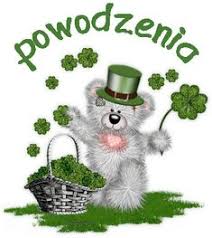 Zachęcam również (jeżeli lubicie pracować z komputerem, … ha ha ha , kto nie lubi ….), aby wejść przez wyszukiwarkę Google na:Quizlet new english adventure 2 unit 1 i tam poćwiczyć to co było w rozdziale 1. 
A jak wpiszecie na końcu unit 2, to będą zadania z rozdziału 2, i tak dalej, aż do rozdziału 4.Jest tam 5 różnych typów ćwiczeń (do każdego rozdziału osobno), czyli: fiszki, uczę się, pisanie, ćwiczenia, test, a także 2 gry. BAAAARDZO zachęcam do odwiedzenia quizlet’a.Ściskam was mocno, mam nadzieję, że niebawem się zobaczymy. A póki co, nie wychodźcie z domu, słuchajcie rodziców i nie dajcie się wirusowi .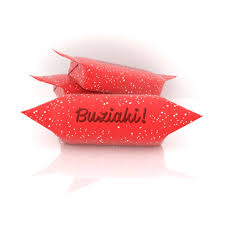                                                                            Justyna Okła.    